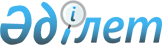 О переходных положениях технического регламента Таможенного союза "Технический регламент на табачную продукцию" (ТР ТС 035/2014)Решение Коллегии Евразийской экономической комиссии от 12 мая 2015 года № 53.
      В соответствии с пунктом 2 статьи 52, пунктом 3 Положения о Евразийской экономической комиссии (приложение № 1 к Договору о Евразийском экономическом союзе от 29 мая 2014 года), пунктом 11 приложения № 2 к Регламенту работы Евразийской экономической комиссии, утвержденному Решением Высшего Евразийского экономического совета от 23 декабря 2014 г. № 98, с учетом пункта 6 Положения о порядке разработки, принятия, внесения изменений и отмены технического регламента Таможенного союза, утвержденного Решением Совета Евразийской экономической комиссии от 20 июня 2012 г. № 48, Коллегия Евразийской экономической комиссии решила:
      1. Установить, что:
      а) документы об оценке соответствия обязательным требованиям, установленным актами Евразийской экономической комиссии, входящими в право Евразийского экономического союза (далее – Союз), или законодательством государства – члена Союза, выданные или принятые в отношении продукции, являющейся объектом технического регулирования технического регламента Таможенного союза "Технический регламент на табачную продукцию" (ТР ТС 035/2014) (далее соответственно – государство-член, продукция, технический регламент), до дня вступления в силу технического регламента, действительны до окончания срока их действия, но не позднее 15 ноября 2017 г.;
      Документы об оценке соответствия продукции обязательным требованиям, установленным законодательством Республики Армения, действительны для продукции, выпускаемой в обращение на территории Республики Армения до окончания срока их действия, но не позднее 1 января 2024 г.
      б) до 15 ноября 2017 г. допускаются производство и выпуск в обращение на территории Союза продукции в соответствии с обязательными требованиями, установленными актами, входящими в право Союза, или законодательством государства-члена, при наличии документов об оценке соответствия продукции указанным обязательным требованиям, выданных или принятых до дня вступления в силу технического регламента.
      Продукция маркируется национальным знаком соответствия (знаком обращения на рынке Союза) согласно законодательству государства-члена. Маркировка такой продукции единым знаком обращения продукции на рынке Союза не допускается.
      До 1 января 2024 г. допускаются производство и выпуск в обращение на территории Республики Армения продукции в соответствии с обязательными требованиями, установленными законодательством Республики Армения, при наличии документов об оценке соответствия продукции указанным обязательным требованиям.
      в) до 15 ноября 2016 г. допускаются производство и выпуск в обращение на территории Союза продукции, не подлежавшей до дня вступления в силу технического регламента обязательной оценке соответствия согласно актам, входящим в право Союза, или законодательству государства-члена, без документов об обязательной оценке соответствия продукции и без маркировки национальным знаком соответствия (знаком обращения на рынке);
      г) обращение продукции, указанной в подпунктах "б" и "в" настоящего пункта, допускается до ее полной реализации на территории государства-члена, на которой такая продукция была выпущена в обращение.
      Сноска. Пункт 1 с изменениями, внесенными решениями Коллегии Евразийской экономической комиссии от 07.11.2017 № 144 (вступает в силу по истечении 10 календарных дней с даты его официального опубликования и распространяется на правоотношения, возникающие с 15 ноября 2017 г.); от 17.07.2018 № 115 (вступает в силу по истечении 10 календарных дней с даты его официального опубликования и распространяется на правоотношения, возникающие с 15 июля 2018 г.); от 18.12.2018 № 209 (вступает в силу по истечении 10 календарных дней с даты его официального опубликования и распространяется на правоотношения, возникающие с 15.01.2019).


      2. Правительству Российской Федерации совместно с государствами-членами разработать и представить в Евразийскую экономическую комиссию до 15 июля 2015 г.:
      а) проект программы по разработке (внесению изменений, пересмотру) межгосударственных стандартов, содержащих правила и методы исследований (испытаний) и измерений, в том числе правила отбора образцов, необходимые для применения и исполнения требований технического регламента и осуществления оценки соответствия продукции;
      б) проект перечня продукции, в отношении которой подача таможенной декларации сопровождается представлением документов об оценке соответствия требованиям технического регламента.
      3. Министерству здравоохранения Российской Федерации совместно с министерствами здравоохранения государств-членов разработать и представить в Евразийскую экономическую комиссию до 1 июня 2015 г.:
      а) проект формы отчета, содержащего сведения о составе реализованных в течение отчетного календарного года табачных изделий и выделяемых ими веществах, представляемого изготовителем, контролирующей организацией и (или) импортером в уполномоченный орган государства-члена в сфере здравоохранения;
      б) проекты эскизов предупреждений о вреде потребления табачных изделий и параметры их нанесения на потребительскую упаковку табачной продукции.
      4. Настоящее Решение вступает в силу по истечении 10 календарных дней с даты его официального опубликования.
					© 2012. РГП на ПХВ «Институт законодательства и правовой информации Республики Казахстан» Министерства юстиции Республики Казахстан
				
Председатель Коллегии
Евразийской экономической комиссии
В. Христенко